                                   3° ANO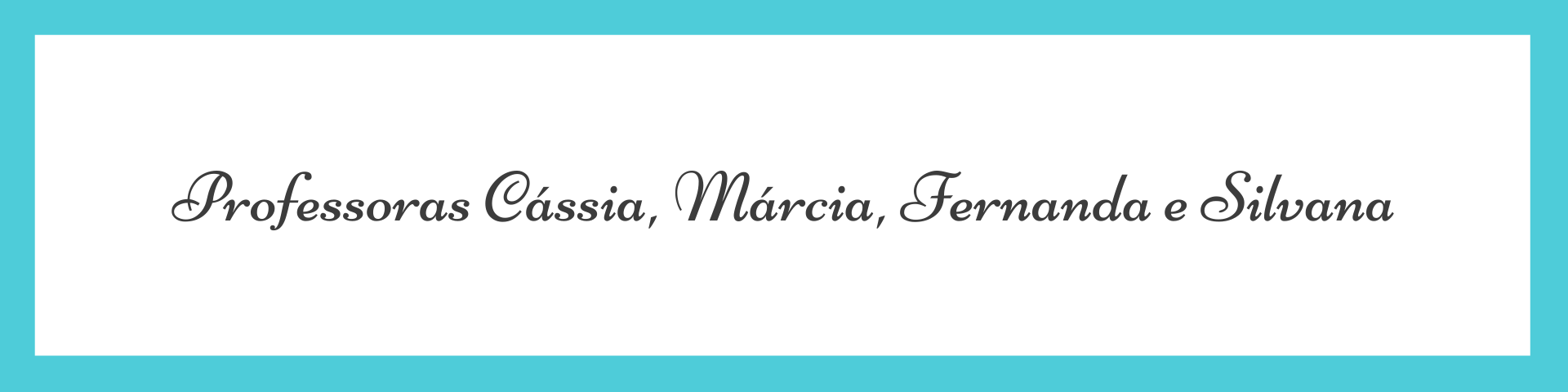     ATIVIDADES PARA 13 A 17 DE SETEMBRO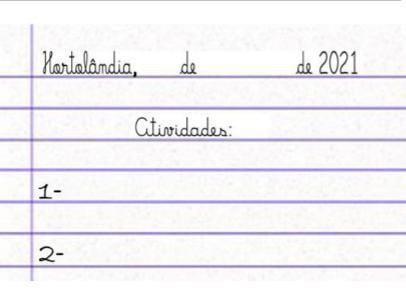 SEGUNDA-FEIRA (13/09/2021)                                                               LÍNGUA PORTUGUESALeitura do dia:Música: “Era uma vez” (Sandy & Júnior)Era uma vez
Um lugarzinho no meio do nada
Com sabor de chocolate
E cheiro de terra molhadaEra uma vez 
A riqueza contra a simplicidade
Uma mostrando pra outra
Quem dava mais felicidadePra gente ser feliz
Tem que cultivar as nossas amizades
Os amigos de verdade
Pra gente ser feliz
Tem que mergulhar na própria fantasia
Na nossa liberdadeUma história de amor
De aventura e de magia
Só tem a ver
Quem já foi criança um diaUma história de amor
De aventura e de magia
Só tem a ver
Quem já foi criança um dia2- Responda as perguntas abaixo:A) Onde era o lugarzinho descrito na música?______________________________________________________________________B) De acordo com o texto, o que temos que fazer para sermos felizes?______________________________________________________________________C) O que você acha que é preciso ter para ser feliz?______________________________________________________________________D) Quantas estrofes tem a música? _________________________________________E) Quantos versos? ______________________________________________________TERÇA-FEIRA (14/09/2021)CIÊNCIAS  1-  Escolha uma música que você goste de cantar e cante. Agora, experimente cantar a mesma canção com o acompanhamento de palmas ou peça para alguém assobiar enquanto você canta. Faça esta experiência e depois escreva no seu caderno contando como foi.2- Abra o livro “Buriti mais Ciências” nas páginas 74 e 75 e aprenda um pouco sobre produção de som e instrumentos musicais.QUARTA-FEIRA (15/09/2021)MATEMÁTICA1- Brinque com a roleta da multiplicação!Você poderá brincar em dupla. É só recortar a roleta e os spinners, depois gire o lápis no centro da spinner e no centro da roleta, você desafiará o colega com os números obtidos pedindo para que ele faça a multiplicação. Como o spinner tem três pontas use sua criatividade para desafiar seu colega!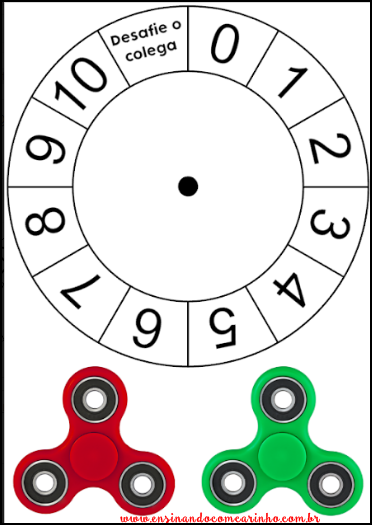 2- Abra o livro “Ápis” de matemática nas páginas 131 e 132, você irá treinar mais um pouquinho de multiplicação.QUINTA- FEIRA (16/09/2021)                                                                       GEOGRAFIA:Nós precisamos dos serviços públicos para que possamos viver melhor e com qualidade, como o saneamento básico, que é direito de todos, e que cuida, por exemplo, do tratamento da água e do esgoto, entre outros.Você sabe qual é a empresa que faz o tratamento da água na cidade de Hortolândia? Se você disse SABESP, acertou!A Sabesp (Companhia de Saneamento Básico do Estado de São Paulo) é responsável pelo abastecimento de água nas nossas casas.Para construir os ETE e ETA, Hortolândia precisou mudar a paisagem do lugar, onde era somente paisagem natural, tornou-se paisagem cultural.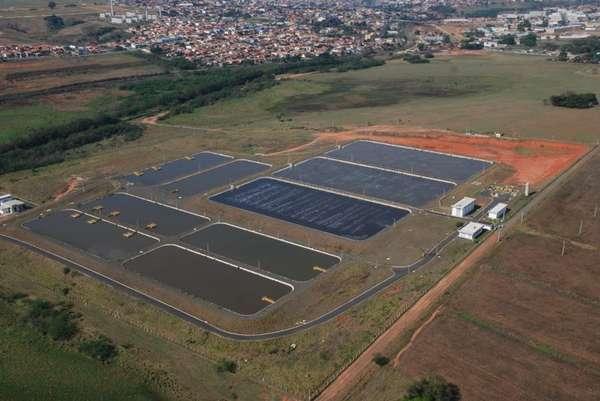 https://portalhortolandia.com.br/noticias/nossa-cidade/hortolandia-sera-premiada-por-avancos-no-tratamento-de-agua-e-esgoto-71176/Observe o desenho abaixo e responda: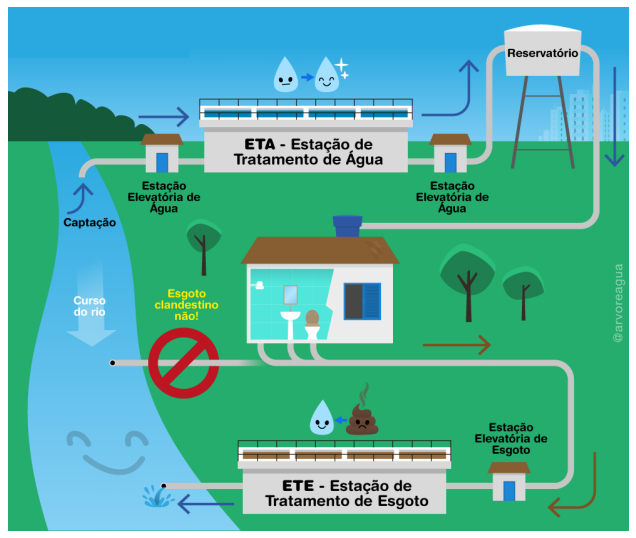 1) O que é ETA?______________________________________2) O que é ETE?______________________________________      SEXTA-FEIRA (17/09/2021)Construir instrumentos musicaisQue tal finalizar as atividades da semana construindo instrumentos musicais e com isso produzir diferentes sons?Então, abra o livro “Buriti mais ciências” nas páginas 76 e 77, você irá aprender a confeccionar um violão, uma flauta e um chocalho.Lembre-se de responder as questões 1 e 2 da página 77. Divirta-se!ROTINA DIÁRIADESCRIÇÃO DAS ATIVIDADESSegunda-feira  13/09/21      Leitura diária: “Era uma vez” (Sandy & Júnior), disponível em:https://www.youtube.com/watch?v=T6z69a3VJPM&ab_channel=MensagensahumanidadeLíngua Portuguesa: Leitura e interpretação da música;Terça-feira14/09/21Leitura diária: “Quem me ensinou a nadar” (cantiga de roda)Língua Portuguesa/ Ciências: 1- Experiência com sons; 2- Abra o livro “Buriti Mais Ciências” nas páginas 74 e 75 e aprenda um pouco sobre produção de som e instrumentos musicais.Arte: Que tal fazer uma atividade de arte e exercitar a criatividade? Dê uma olhadinha na atividade de Arte em nosso BLOG.Quarta-feira 15/09/21Leitura diária: “Roda pião” (cantiga de roda) Matemática:1-Roleta da multiplicação para brincar. 2- No livro “Ápis” de matemática nas páginas 131 e 132, você irá treinar mais um pouquinho de multiplicação.Educação Física: Que tal se exercitar um pouquinho? Dê uma olhadinhaQuinta-feira16/09/21Leitura diária: “ Peixe vivo” (cantiga de roda)Geografia: Saneamento básicoInglês: Hoje é dia de aprender uma nova língua: vamos estudar Inglês! Dê uma olhadinha no Portal Educação, na aula TEMA: OCCUPATIONS II (Profissões II) página 53 a teacher preparou para você!Sexta-feira 17/09/21Leitura diária: “A canoa virou” (cantiga de roda) Ciências: 1- Construir instrumentos musicais: abra o livro “Buriti Mais Ciências” nas páginas 76 e 77, lá você irá aprender a confeccionar um violão, uma flauta e um chocalho.Leitura do dia: “Quem me ensinou a nadar” (cantiga de roda)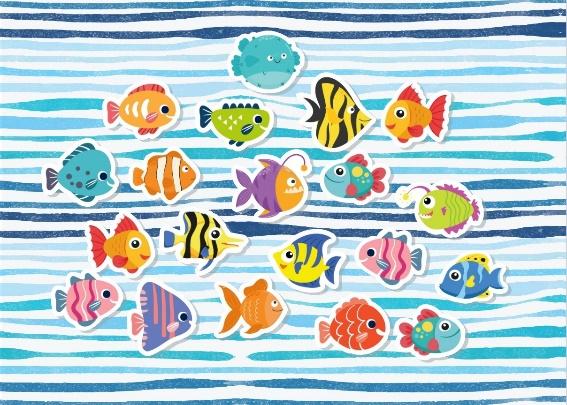 Quem te ensinou a nadar
Quem te ensinou a nadarFoi, foi, marinheiro,
Foi os peixinhos do mar Foi, foi, marinheiro,Foi os peixinhos do mar(...)Música completa disponível em:https://youtu.be/JySQm-LYm18                                                                                               ttps://www.elo7.com.br/arquivo-de-corte-peixinhos/dp/C7E271Leitura do dia: “O Pião entrou na roda” (cantiga de roda)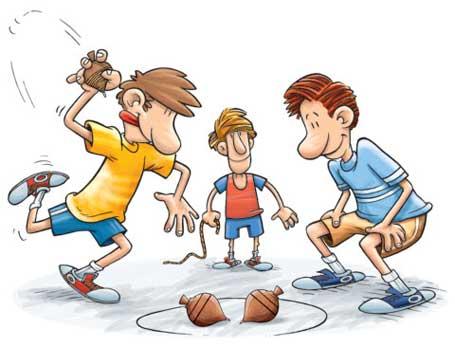 O Pião entrou na roda, ó pião! O Pião entrou na roda, ó pião!
Roda pião, bambeia pião!Roda pião, bambeia pião!(...)Música completa disponível em: https://youtu.be/4bUp1SHYnd0                                                                                                    https://www.obrasileirinho.com.br/brincar-criancas/brincadeira-piao/Responda: Quantas pontas nós poderemos contar em 20 spinners?Cálculo:Resposta: Poderemos contar________ pontas.Leitura do dia: “Peixe vivo” (cantiga de roda)Como pode um peixe vivo
Viver fora da água fria?
Como pode um peixe vivo
Viver fora da água fria?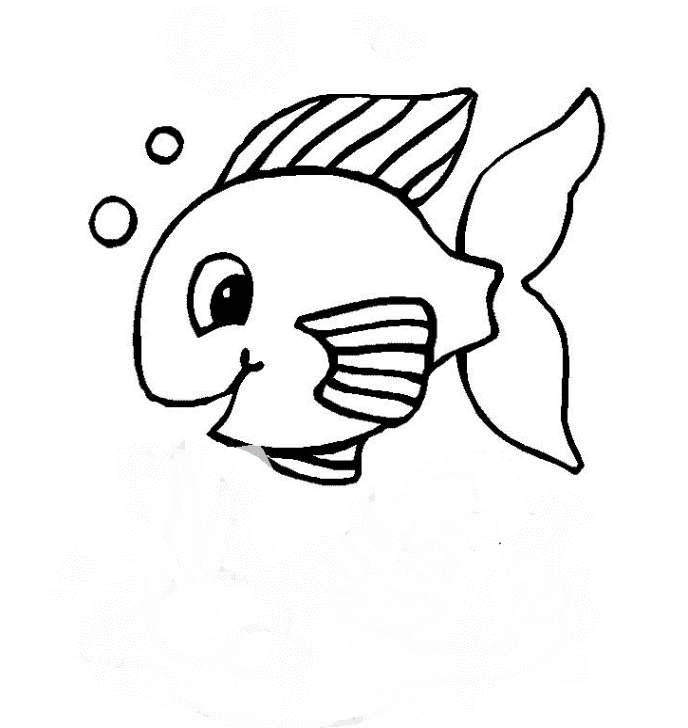 Como pode um peixe vivo
Viver fora da água fria?
Como pode um peixe vivo
Viver fora da água fria?Como poderei viver
Como poderei viver
Sem a sua, sem a sua
Sem a sua companhia?
Sem a sua, sem a sua
Sem a sua companhia? (...)                 Música completa disponível em: https://youtu.be/a6rT0x4ZSj4CIÊNCIASLeitura do dia: “A canoa virou” (cantiga de roda)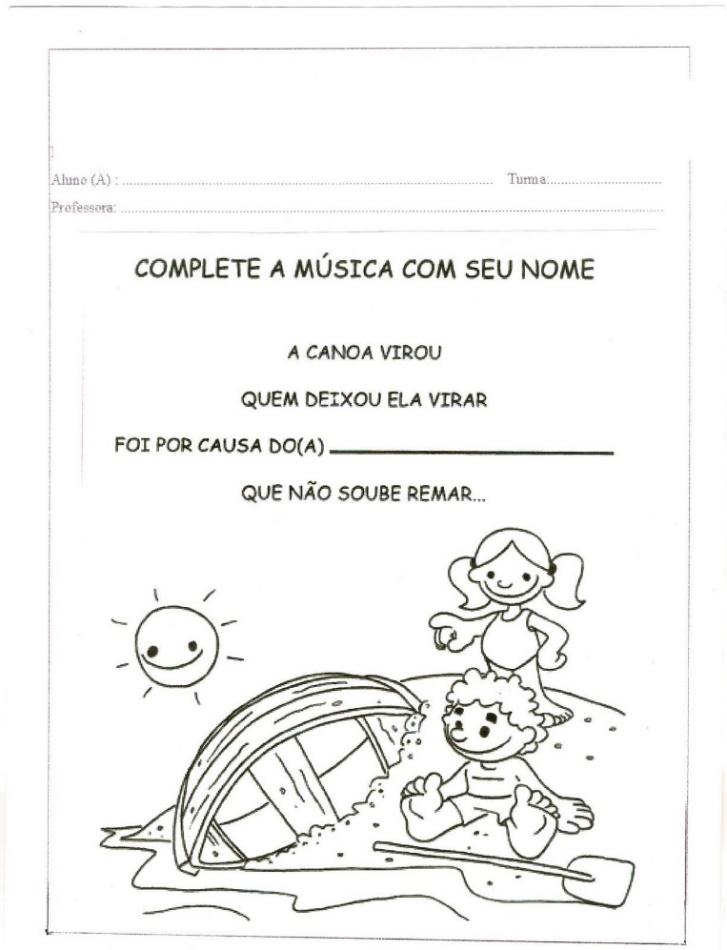 A canoa virou
Por deixá-la virar
Foi por causa da Maria
Que não soube remar Se eu fosse um peixinho
E soubesse nadar
Tirava a Maria
Do fundo do mar(...)Música completa disponível em: https://youtu.be/_vmxj-adiPo